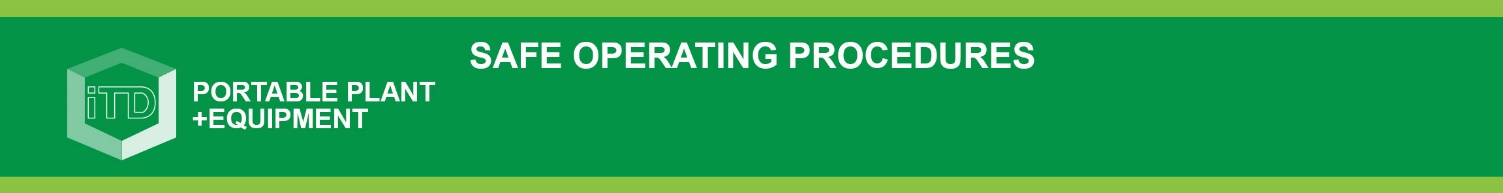 Students must complete the checklist below with a tick in every box before operating this portable power equipmentStudents must complete the checklist below with a tick in every box before operating this portable power equipmentStudents must complete the checklist below with a tick in every box before operating this portable power equipmentHas your teacher given you instruction on the safe use and operation of this equipment?Has your teacher given you instruction on the safe use and operation of this equipment?Has your teacher given permission for you to use this equipment?Has your teacher given permission for you to use this equipment?Are you wearing approved safety glasses and face shield?.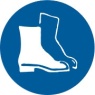 Are you wearing protective steel-toed work boots?.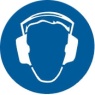 Do you, and others around you, have appropriate hearing protection? (Class 5 – SLC80 >26 dB)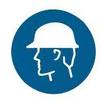 Are you wearing a hard hat on worksites hen required? 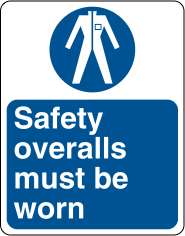 Are you wearing workwear clothing or overalls? 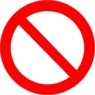 Have you removed all your exposed rings and jewellery? Have you read the important information section on the reverse?Have you read the important information section on the reverse?  PRE-OPERATIONAL SAFETY CHECKS  PRE-OPERATIONAL SAFETY CHECKSHas the actuation muzzle been serviced and checked for safe operation?  Has the actuation muzzle been serviced and checked for safe operation?  Has an exclusion zone been established with barricading and appropriate safety signage?    Has an exclusion zone been established with barricading and appropriate safety signage?    Are you aware of departmental safety alerts for the equipment? (check with your teacher)    Are you aware of departmental safety alerts for the equipment? (check with your teacher)    Are you familiar with the type of nail gun you are about to operate and how it is powered? i.e. battery or explosive gas   Are you familiar with the type of nail gun you are about to operate and how it is powered? i.e. battery or explosive gas   If a pneumatic nail gun is to be used, has the air compressor been inspected and checked for safe operation use?   If a pneumatic nail gun is to be used, has the air compressor been inspected and checked for safe operation use?   Have you inspected the equipment for any obvious mechanical defects? Have you inspected the equipment for any obvious mechanical defects? Important information – read before useOPERATIONAL SAFETY CHECKSDO NOT use faulty equipment – report this immediately to your teacherNever attempt to operate this power tool if you are an inexperienced worker without proper training.The nail gun user and everyone working within the vicinity should be wearing safety glasses. Protective footwear and hearing protection should also be worn. Be very aware of others who may be working nearby.Keep your finger off the trigger when not firing nails. The centre of gravity at the trigger makes it easy to accidentally fire the nail gun. NEVER use a nail gun with a missing push lever and muzzle safety sprint (or safety yoke).Always keep your hands and feet away from the muzzle of the nail gun.Never use any part of your body to support the material you are nailing. Never rest the nail gun against any body part, or try to climb a ladder with the nail gun cradled against your body. Never point a nail gun at anyone. Always disconnect the nail gun from its power source before transporting, reloading or trying to free a jammed nail. Never leave any nail gun unattended.  NEVER use a bump-fire nail gun in a school workshop environmentHOUSEKEEPINGLeave the power tool and work area in a safe, clean and tidy state.Maintain correct operation of the actuation mechanism. Store away safely.    POTENTIAL HAZARDS  Moving, sharp parts               Flammable gases                   Pinch and squash       Ejected material                     Excessive noise                      Eye injuries      Slips, trips and falls                Dust                    FORBIDDENStudents must never operate a nailing gun of any model or operational mode while working on ladders, high platforms or in confined spaces.